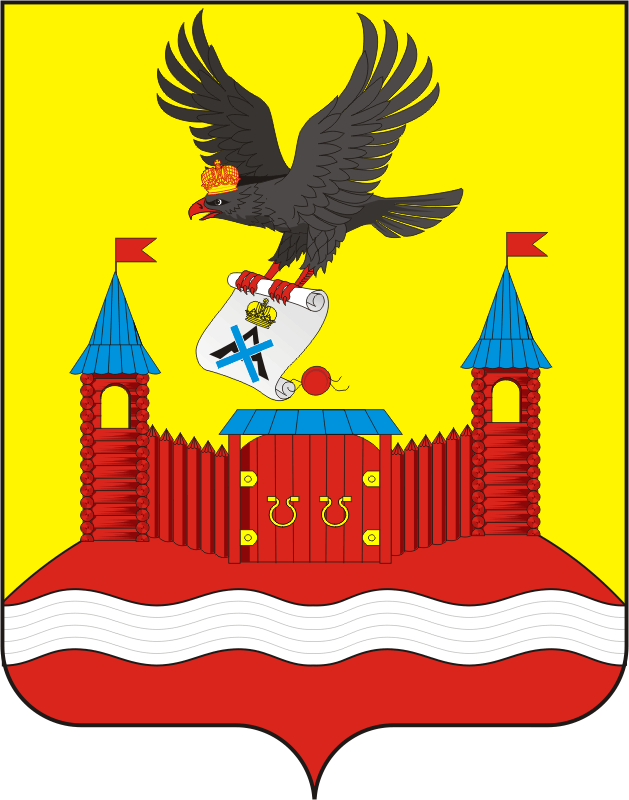 АДМИНИСТРАЦИЯ НОВОЧЕРКАССКОГО СЕЛЬСОВЕТАСАРАКТАШСКОГО РАЙОНА ОРЕНБУРГСКОЙ ОБЛАСТИРАСПОРЯЖЕНИЕ_________________________________________________________________24.12.2019                                  с.Новочеркасск                                         № 14-р	В связи с празднованием в 2020 году 75-й годовщины Победы в Великой Отечественной войне 1941-1945 годовОбразовать рабочую группу по подготовке к празднованию 75-летия Победы в Великой Отечественной войне 1941 – 1945 годов и утвердить ее состав согласно приложению № 1.Утвердить план основных мероприятий по подготовке и проведению празднования 75-й годовщины Победы в Великой Отечественной войне 1941-1945 годов в муниципальном образовании Новочеркасский сельсовет согласно приложению № 2.Контроль за исполнением данного распоряжения оставляю за собой.Распоряжение вступает в силу после подписания и подлежит размещению на официальном сайте администрации Новочеркасского сельсовета.Глава сельсовета                                                                       Н.Ф.Суюндуков               СОСТАВрабочей группы по подготовке к празднованию 75-летия Победыв Великой Отечественной войне 1941-1945 годов ПЛАНосновных мероприятий по подготовке и проведению 75-й годовщины Победы в Великой Отечественной войне 1941-1945 годов в муниципальном образовании Новочеркасский сельсовет Саракташского района Оренбургской области        20 марта 2020г. в Новочеркасской сельской библиотеке состоялся конкурс чтецов, посвященный всемирному дню Поэзии (21 марта). Мероприятие прошло в рамках подготовки к 75 – летию Победы. И поэтому тема конкурса -«Мое любимое стихотворение  о ВОВ». Для участия в конкурсной программе были приглашены ученики начальных классов. Гостями праздника стали:Нарижный Б.Г. – труженик тыла, очевидец войны, ветеран труда; Исмагилова М.Г. – человек, увлекающийся поэзией всю жизнь, сама пишет стихи  и читает стихи на многих концертных программах как на русском, так и на татарском языках.   Ученики прочитали стихи М.Джалиля, С.Михалкова, С.Маршака, М.Львова, К.Симонова,  Г.Ладонщикова и др. авторов.    1 место занял ученик 3 класса Мурадымов И.со стихотворением С.Маршака «Мальчик из села Поповки», на 2 месте – ученица 3 класса  Кулумбетова Г.  со стихотворением М.Джалиля «Красная ромашка»,3 место занял ученик 3 класса Намазов Р. со стихотворением М.Львова «Чтоб стать мужчиной». Вместе с грамотами они получили в подарок книги. Другие участники получили дипломы за участие.   Исмагилова М.Г. прочитала детям стихи собственного сочинения и пожелала успехов в нелегком деле выразительного чтения  произведений.   Нарижный Б.Г. кратко рассказал о своей жизни в годы войны и пожелал всем, чтобы никогда не было войны.   На мероприятии присутствовали 21 чело             АДМИНИСТРАЦИЯ НОВОЧЕРКАССКОГО СЕЛЬСОВЕТАСАРАКТАШСКОГО РАЙОНА ОРЕНБУРГСКОЙ ОБЛАСТИ                                                   ПРОТОКОЛзаседания рабочей группы по подготовке и проведению в администрации Новочеркасского  сельсовета мероприятии , посвященных празднованию 75 –й годовщины Победы в Великой Отечественной войне                           1941-1945 годов  и Года памяти и славы                                                      с.Новочеркасск                                                                               20 февраля 2020 года                                                                               15.00 часов                                                                               конференц-зал                                                                               администрации сельсоветаПредседательствовал :  Н. Ф. Суюндуков, глава администрации                                           Новочеркасского сельсоветаПрисутствовали :           Купина Раиса Кинжебулатовна , директор дома                                         культуры с. Новочеркасск                                         Павленков Сергей Владимирович, заместитель                                           директора по воспитательной работе МОБУ                                        «Новочеркасская СОШ»                                         Кулумбетова Наиля Ямильевна , специалист ПВУ                                          администрации сельсовета                                                      ПОВЕСТКА ДНЯ:   1. Вступительное слово главы администрации Новочеркасского сельсовета Суюндукова Нур Фаткулбаяновича .   2.  О выполнении мероприятий, посвященных Году памяти и славы в честь 75-летия Победы в Великой Отечественной войне 1941-1945 годов.        Докладчики             -      Купина Раиса Кинжебулатовна, директор дома	                                   культуры с.Новочеркасск                                                 Павленков Сергей Владимирович, заместитель                                                 Директора по воспитательной работе МОБУ                                                 «Новочеркасская СОШ»                    	                                                      3. О проведении Года памяти и славы в честь 75-летия Победы в Великой Отечественной войне 1941-1945 годов на территории муниципального образования.      Докладчики                 -     Кулумбетова Наиля Ямильевна , специалист                                                   администрации Новочеркасского сельсовета   4. Разное.      Вступительное слово  главы администрации Новочеркасского сельсовета Суюндукова Нура Фаткулбаяновича    Основной целью Года является сохранение исторической памяти о событиях и участниках Великой Отечественной войны и празднования 75-летия Победы.Из утвержденных  ключевых проектов и мероприятии  на территории администрации нашего сельсовета будет проведено всероссийских проектов:- акция «Блокадный хлеб»- акция «Свеча памяти»- Всероссийский проект «Лица Победы»- Всероссийский проект «Памяти героев»- Всероссийская акция «Сад памяти»- Всероссийский кинопоказ  военных фильмов «Великое кино великой страны»-  Проект «Песни памяти на площади»-  Акция «Вальс Победы» Ответственных за проведение патриотических  акции прошу внимательно изучить Методические рекомендации , разработать подробный план проведения акции и предоставить в администрацию сельсовета.Мероприятие Года памяти и славы для всех нас является приоритетным.             Предлагаю перейти к вопросам повестки.Слушали : О выполнении мероприятий, посвященных Году памяти и славы в честь 75-летия Победы в Великой Отечественной войне 1941-1945 годов    Купина Раиса Кинжебулатовна , директор дома культуры села НовочеркасскНачиная с сентября месяца проходит помощь труженикам тыла и детям войны.   Работа в домах культуры на территории администрации сельсовета ведется в соответствии с разработанным планом мероприятий.С 01.10.19г по 25.10.2019 года прошел районный этап областной поисковой акции «Обелиск».      26 января в с.Новочеркасск состоялся районный фестиваль народного творчества «Салют Победа», который тоже посвящен 75-летию Победы В Великой Отечественной войне.    27 января все дома культуры территории сельсовета принятии участие во Всероссийской акции «Блокадный хлеб». В библиотеках проводился урок мужества «125 блокадных грамм с огнем и кровью пополам», час памяти «город победивший смерть».    22-23 февраля во всех домах культуры сельсовета пройдет цикл мероприятии посвященных Дню защитников Отечества», где тема предстоящего юбилея Победы будет одной самых главных.   Павленков Сергей Владимирович , заместитель директора по воспитательной работе МОБУ «Новочеркасская СОШ».       С каждым днем все ближе знаменательная дата -75-летия Порбеды в Великой Отечественной войне. Мы стараемся  встретить это событие достойно.Работа обучающихся МОБУ «Новочеркасская СОШ» приняла участие в областном конкурсе исследовательских работ «И гордо реет флаг державный» на лучшее звание государственных символов России и символики Оренбургской области , где заняли 1 место.    С января по май месяц 2020 года будет проводится конкурс сочинений , посвященных Великой Отечественной войне.В рамках месячника оборонно – массовой и спортивной работы с 23.01. 2020 по 23.02.2020 года пройдут мероприятия в рамках проекта «Герой Нашего времени», а также уроки мужества.         В системе воспитания уделяется  внимание развитию волонтерства   организации полезных акции , которые так же будут приурочены к памятной дате. Пройдут акции : «Декада добра», «Георгиевская ленточка»,«Поздравь ветерана», «Обелиск».В апреле 2020 года планируется проект «Мы наследники Великой Победы».Также пройдут мероприятия :- Конкурс открыток «Спасибо деду за Победу»- «Районный фестиваль пою мое Отечество»- Акция «Читают дети о войне»- Районный  смотр-конкурс «Пост №1»- Вальс Победы»    В преддверии юбилея Победы особое внимание уделяется патриотическому воспитанию молодежи и подготовку волонтеров путем  создания местных отделении Всероссийского общественного движения «Волонтеры Победы».    20 февраля пройдут военно-спортивные соревнования «А, ну-ка парни!». 14-15 февраля пройдет патриотическая акция «Долг», в честь 31-й годовщины вывода советских войск из Афганистана.     С 15 апреля по 9 мая молодежь примет участие во Всероссийской патриотической акции «Георгиевская ленточка», «Вахта памяти», «Бессмертный полк».    В мае предстоит принять участие в районной военно-патриотической игре «Зарница».   2. СЛУШАЛИ:  О проведении Года памяти и славы в честь 75 –летия Победы в Великой Отечественной войне 1941-1945 годов на территории муниципального образования Новочеркасский сельсовет.Кулумбетов Наиля Ямильевна , специалист администрации Новочеркасского сельсовета.     2020 год является  юбилейным годом памяти и славы  со дня окончания Великой Отечественной войны,   в связи с этим к юбилею Великой Победы  утвержден план основных мероприятии  по проведению на территории Новочеркасского сельсовета Дня памяти и славы .    К дню празднования юбилея Победы   администрацией сельсовета  согласно графику проводились вручения удостоверении и медалей  вдовам и труженикам тыла ВОВ в количестве 25 человек .13 февраля 2020 года по с.Красногор – 8 человек14 февраля в СДК с.Новочеркасск – 10 человек15 февраля  с.Островное -5 человек17 февраля с.Камышино и Елшанка  - 2 человека   С марта по июнь месяц по плану  будет проводится акция «Сад памяти» которая включает в себя посадку саженцев , приблизительный срок это конец апреля. Заказано саженцев :с.Островное Аллея славы вдоль школы – 35шт (сосен)с,Новочеркасск на территории школы – 40 (яблонь)с.Красногор  «Аллея памяти» на территории школьного участка - 30шт.(это или яблони ,рябина, сирень)     с.Камышино «Аллея памяти» на территории школы.- 10шт. (рябин.)    В этом году также планируется реставрация мемориального комплекса  участникам ВОВ с.Красногор.  Объем работ по реконструкции включает  демонтаж керамогранитной плитки  и цементного основания, отштукатуривание по всему периметру , двухярусное основание стелы, барельеф солдата, памятные панели.  Также планируется создание персонализированного видео о ветеранах. Этот проект включает в себя память ныне живущих ветеранах, в память  будущему поколению.     Планируется проведение  гражданско- патриотической акции «Здесь живет Герой». Целью этой акции является   установление памятного знака на домах, в которых проживают ветераны ВОВ. Данная акция по поручению Губернатора области включена в единый план проведения мероприятии в области , посвященных к юбилею Победы в ВОВ. В рамках проведения мероприятия Года памяти и славы Музейно-выставочным центром Имени Чумакова разработан эскиз листовки «Саракташщы-Герои Советского Союза», с использованием символики  75 –летия Великой Победы, которые нужно будет разместить во всех учреждениях на подведомственной территории. Листовки формата А2размером (40х60см.) Заявка сделана на 3(три)шт.  С 5 по 7 мая   пройдет акция «Вальс Победы».9 мая пройдет Акция «Бессмертный полк», митинг посвященный к Юбилею Победы .21 июня митинг «День памяти и скорби», акция «Свеча памяти».       Решили:   1. Информацию выступающих принять к сведению.                          2. Решение рабочей группы принять   Глава администрации Новочеркасского сельсовета                                          Н.Ф. Суюндуков.Секретарь рабочей группы Специалист администрации                                          Н.Я. Кулумбетова.О праздновании 75 - й годовщины Победы в Великой Отечественной войне 1941 – 1945 годов в муниципальном образовании Новочеркасский сельсовет Саракташского района Оренбургской областиПриложение № 1к распоряжению главы Новочеркасского сельсоветаот 24.12.2019   № 14-рСуюндуков Нур Фаткулбаянович-руководитель рабочей группы, глава муниципального образования Новочеркасский сельсовет;Пащенко Марина Васильевна-заместитель руководителя рабочей группы, заведующая СДК с.Красногор;Кулумбетова Наиля Ямильевна-секретарь рабочей группы, специалист ПВУ;Члены рабочей группы:Члены рабочей группы:Члены рабочей группы:Алгуатова Сара Сагандыковна-заведующая сельским клубом с.Камышино Быкова Галина Владимировна- заведующая сельским клубом с.ОстровноеКупина Раиса Кинжебулатовна- заведующая СДК С.Новочеркасск Карамурзина Нурзия Мингареевна- заведующая филиалом сельской библиотеки с.НовочеркасскПавленков Сергей Владимирович-заместитель директора МОБУ Новочеркасская СОШЖамбаева Асель Канатовна- председатель Совета женщин с.КамышиноПриложение № 2к распоряжению главы Новочеркасского сельсоветаот 24.12.2019   № 14-р№п/пНаименование мероприятияСрок проведенияИсполнители1Официальное открытие 75-годовщины Победы в ВОВ, зональный этап фестиваля «Салют Победы»25 января администрация сельсовета, работники культуры2Проведение всероссийской  акции «Блокадный хлеб»27 января 2020культработники, образовательные учреждения3Оформление стенда«Герои Отечества -наши земляки»январь образовательные учреждения 4Месячник оборонно-массовой и спортивной работы, посвященный дню защитника Отечества       февральобразовательные учреждения5Помощь труженикам тыла и детям войнывесь периодадминистрация сельсовета, образовательные учреждения6Военно-спортивная игра «Зарница»февральобразовательные учреждения7Встречи с выпускниками школы, выпускниками военных училищ, офицерами запасафевральобразовательные учреждения8Участие во Всероссийском проекте по историко-  патриотическому воспитанию  детей «Памятные даты Великой Победы»февральобразовательные учреждения9Встреча с афганцами.День памяти о россиянах, исполнивших служебный долг за пределами Отечества.Уроки. Мероприятия14.02.2020администрация сельсовета, образовательные учреждения, библиотеки10«А ну-ка , мальчики!»февральобразовательные учреждения11Фестиваль патриотической песни «Пою моё Отечество»февральадминистрация сельсовета, образовательные учреждения12«Не вправе не помнить…» конкурс чтецовмартадминистрация сельсовета, культработники13Конкурс инсценированной песни «Песня в солдатской шинели»мартадминистрация сельсовета, образовательные учреждения14Этнографический фестиваль «Истоки»мартадминистрация сельсовета, образовательные учреждения15Конкурс плакатов и рисунков «Этих дней не смолкнет слава»апрельадминистрация сельсовета, образовательные учреждения, библиотеки16Акция « Читают дети о войне»апрельадминистрация сельсовета, образовательные учреждения17«Горькая память земли»-телепоказ документальных военных фотографииапрелькультработники18Акция «Сад памяти»апрель администрация сельсовета образовательные учреждения19Конкурс открыток «Спасибо, ветерану, за Победу»!, акция «Поздравь ветерана!»апрель, майобразовательные учреждения20Фотовыставка «Наши земляки-герои Великой Отечественной»апрелькультработники, работники библиотеки21Областной фестиваль детского творчества «Зажги свою звездочку»апрельобразовательные учреждения  22Районная военная патриотическая игра «Зарничка» среди юнармейцевапрель администрация сельсовета, образовательные учреждения 23Слет патриотов «Наследники великой Победы» альбомы эстафеты, книга о подвиге тружеников тыла или детей войныапрельобразовательные учреждения 24«Отмените войну!»-выставка детских рисунков»майкультработники, образовательные учреждения25Просмотр фильма «А зори здесь тихие …»майкультработники, образовательные учреждения        26                          «Я помню !» -акциямайкультработники27Театрализованный показ «Чтобы помнили»          майкультработники28Акция «Вальс Победы»майадминистрация сельсовета, образовательные учреждения29Акция «Георгиевская лента»майадминистрация сельсовета, образовательные учреждения, культработники30Акция «Бессмертный полк»майадминистрация сельсовета, образовательные учреждения31Торжественный митинг «Живая память»майадминистрация сельсовета, образовательные учреждения, культработники, работники библиотеки32Возложение венков к обелиску майадминистрация сельсовета, образовательные учреждения, культработники33Театрализованный показ «Чтобы помнили»май культработники, образовательные учреждения34Праздничный концерт «Победный май»майкультработники, образовательные учреждения